О компании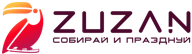 Zuzan – молодая и амбициозная команда, развивающая Конструктор мероприятий на сайте www.zuzan.com. Миссия компании - сделать организацию любого события в любой точке мира доступной каждому человеку. Для пользователей ценность Конструктора Zuzan заключается в возможности подобрать множество разнообразных исполнителей для своего праздника или встречи в рамках одного сайта. Для резидентов Zuzan-это возможность бесплатно рассказать о себе или своей площадке и найти новых клиентов.О продуктеНа Zuzan размещаются представители разных типов площадок – рестораны, лофты, кафе, бары и исполнители всевозможных услуг – визажисты, фотографы, аниматоры и ведущие, флористы.Описание бизнес-процесса, который хочется улучшитьАгрегатор предоставляет наиболее релевантные услуги, на платформе более 6 000 различных исполнителей, однако в поисковых запросах начали появляться дубли среди исполнителей. У дублей разные описания, реквизиты и фотографии, но клиенты сообщают что это одни и те же исполнители, модераторы ввиду дистанционной работы не могут проверить в живую, нанимать людей для проверки данного факта очень затратно для стартапа.Задача:Прописать варианты решения сложившейся ситуации с минимальными затратами или с использованием бесплатных инструментов? 